TEHNISKĀ SPECIFIKĀCIJA Nr. TS 1619.003 v1Kabeļu kurpju prese rokas hidrauliskāAttēlam ir informatīvs raksturs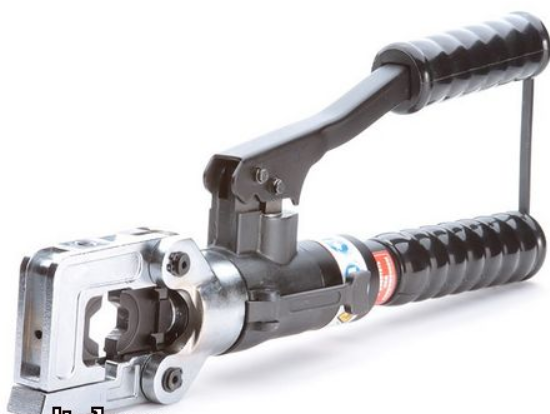 Nr.AprakstsMinimālā tehniskā prasībaPiedāvātās preces konkrētais tehniskais aprakstsAvotsPiezīmesVispārīgā informācijaRažotājs (nosaukums, atrašanās vieta)Norādīt informāciju1619.003 Kabeļu kurpju prese rokas hidrauliskā Tipa apzīmējums Parauga piegādes laiks tehniskajai izvērtēšanai (pēc pieprasījuma), darba dienasNorādīt vērtībuStandartiCE marķējums atbilstoši Eiropas direktīvai 98/37/ECAtbilstAtbilstība rūpnīcas kvalitātes un vadības standartam ISO 9001AtbilstDokumentācijaIesniegts preces attēls, kurš atbilst sekojošām prasībām: ".jpg" vai “.jpeg” formātāizšķiršanas spēja ne mazāka par 2Mpixir iespēja redzēt  visu preci un izlasīt visus uzrakstus, marķējumus uz tāattēls nav papildināts ar reklāmuAtbilstOriģinālā lietošanas instrukcija sekojošās valodāsLVVides nosacījumiMinimālā darba temperatūra ≤-25°CMaksimālā darba temperatūra≥+30°CTehniskā informācijaKomplektā iekļautas matricas: 16; 25; 35; 50; 70; 95; 120; 150; 185; 240.AtbilstSvars ≤3.5kgRokturu garums≥200mmPreses matricas tipsDIN sešstūraSaspiešanas spēks≥100kNKonstrukcijaRokturi ar pretslīdes pārklājumuAtbilstAr iebūvētu hidraulisku sistēmu un maināmām matricāmAtbilstDarba galvas rotācija 2700AtbilstMatricu komplekts ievietots tēraudloksnes vai plastikāta kastēAtbilst